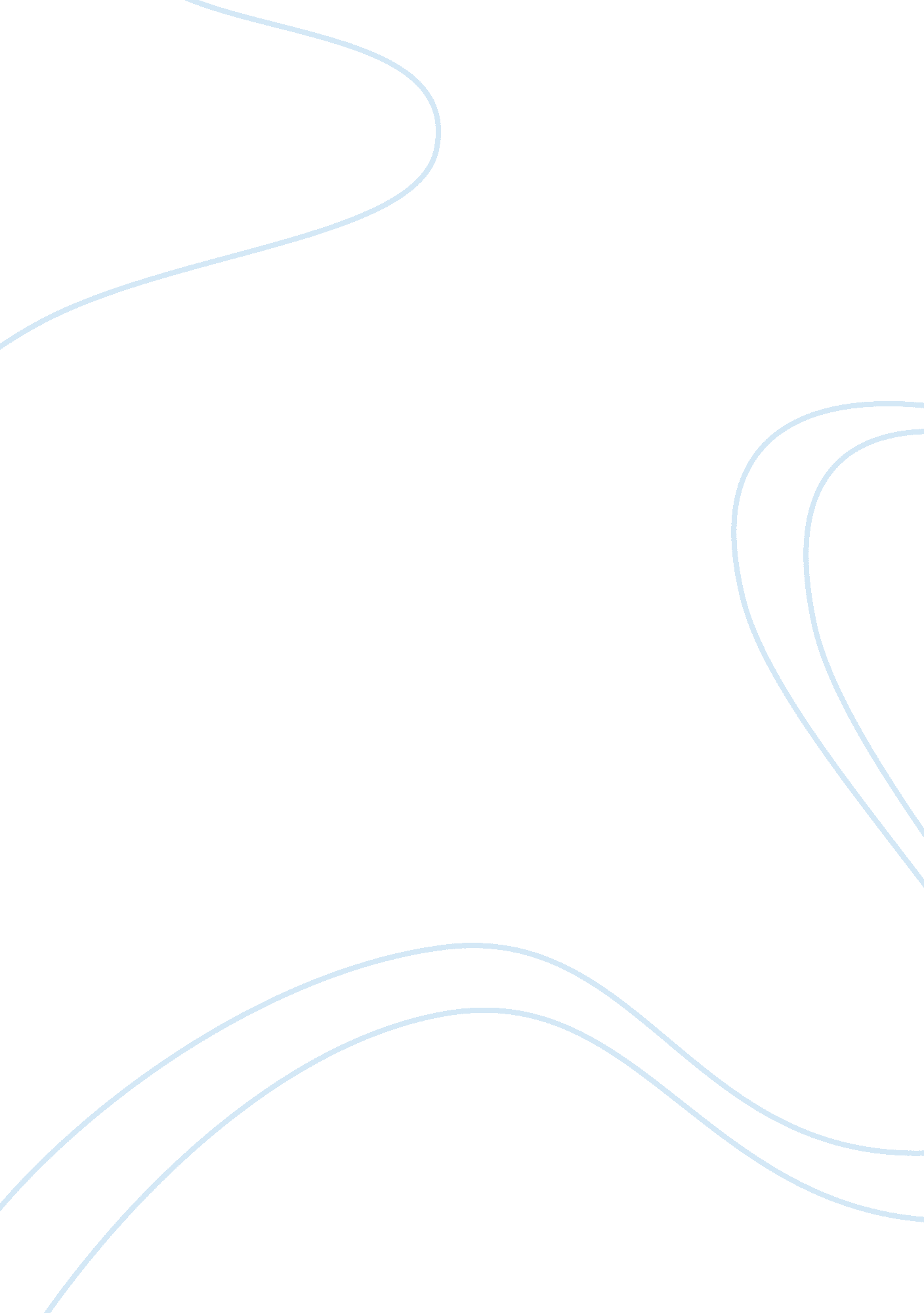 Animal cruelty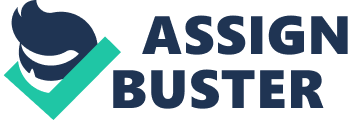 Animal Cruelty Animal cruelty is the act of being abusive to animals. This abusive behavior towards animals is broad range that includes inflicting pain to animals which includes recreation animal fighting such as dog fight, killing them for body parts such as their ivory for elephants and fur for tigers and bears. Cruelty towards animals is not only sadistic but also a symptom of violence and being such, should be stopped. 
Animal cruelty should be stopped particularly to animals which we regard as pets and members of our family. It is unthinkable to inflict harm, pain and suffering to animals whom we already consider as part of our family. The animal, albeit not a human being, also feels pain the way we do and it is just intolerable to think that animals who bring so much joy in our lives (such as dogs) will be made to suffer by animal cruelty. 
There are instances where there are people who are really inherently sadistic that they channel their violence to animals by being cruel to them. Some make them fight just like the dog fight in Asia which are already made illegal. These individuals should be reported to authorities so that they will know that what they are doing is not permissible by a civilized society. It is important that we should report everytime we see animal cruelty so that it will become a deterrence to people who would harm animal. When people realize animal cruelty is no longer tolerated, animal cruelty then would stop. 